The Process to Mourn with MaryMOC Cenacle, 3/4/23Enter the cloister of My Mother’s Heart to mourn with her for the worldTo remain in the lament of Daughter Zion (which represents Mary) solely for love of God and souls is very difficult for all human beings. Yet, this is My will for the Mothers of the Cross. Enter, My daughters, into the cloister of My Mother’s Heart to mourn with her for the world. This state of lamentation with Mary pleases the Heart of our Father, and He listens to the cry of the poor. Remain in mourning with Mary to obtain the graces of conversion for sinners. Mortify yourselves this Lent from all distractions, conversations, and thoughts that separate you from My Mother’s mourning. Enter and remain in the sorrows of My Mother this Lent to obtain graces for humanity. The King of kings will bless the prayer of Mary and her maidens. Remain in silence, stillness, recollected, and abandoned to My will. 2/26/23 Mary’s lamentations express the tears of ABBA for His people. They are the tears of pure, undefiled love. Her mourning is united by her knowledge of God’s love. She knows, experiences, and lives in Abbas’s love through her union with His begotten Son, consumed in the love of the Holy Spirit, her Spouse. “My soul proclaims the greatness of the Lord.”  My Mother lived her life in praise of the Father. She lived in the constant awareness of Who the Father is. Her soul was in a constant state of awe. At the moment of the Incarnation, My human and Divine Heart is fused as ONE with My Mother’s and consumed in the fire of love of the Holy Spirit. We proclaim the greatness of the Father. In the knowledge of the greatness and majesty of God, Mary also had perfect knowledge of herself. Therefore, she states that she is the handmaid of the Lord. 9/18/11Mary loves each of us through her union with the most Holy Trinity, which was fully realized in her through her perfect Fiat to be one sacrifice with her Son and then to remain, solely for Love, in her solitude after Jesus’s Ascension. Mary’s mourning for humanity is the pure sorrow that we have not come to know, experience, and live in the embrace of our Father, who says to each of us, “All I have is yours.”Our Father did not send his Son to condemn us but to save us (JN 3:17). Our Father looks upon us with pity as parents look with pity on their children because He knows and understands our human condition (Ps 103). When the younger brother entered the Father’s house, the Father did not scold nor punish him, nor did He compare him to his brother; He embraced him and welcomed him home with gifts representing His generosity and forgiveness. He is Compassion. Therefore, Mary’s lament is one with Abba’s lived in and through the Sacred Heart of Jesus. I chose to remain in this interior agony, an agony that is both a fire of consuming divine love and the groans of excruciating sorrows. 2/14/23Her sorrow is pure compassion. Her mourning is not contaminated with condemnations, comparisons, disappointments, or resentments.The Lord is inviting the Mothers of the Cross to enter and remain in the cloister of Mary’s Heart. It is our Queen Mother, Daughter Zion, with the Holy Spirit, who will teach us and help us in the purification of our sorrows.The purification of our sorrows requires growth in perfect love, in which our GRIEF is lived as one in the Father’s GENEROSITY, which is His COMPASSION and FORGIVENESS, along with His WAITING.The first step in the purification of our sorrowsThe sorrow of the awareness of our misery–– our lack of total trust in such a good Father. Sorrow for the lust of the flesh, the lust of the eyes, and the pride of life (Jn 2:15-16) that are constantly at work in us. Mourning for our pitiful condition in which we are not capable of loving as God loves us with unconditional love. A sorrow that becomes our sacrifice, “a broken and contrite heart” (Ps 51). This is what we learn in the Simple Path as the gold of precious repentance. A sorrow filled with expectant faith and hope that Abba’s pure gift to mankind–– His only begotten Son has purchased for us Redemption through His Blood, water, and Spirit. A sorrow that keeps our gaze on God’s tenderness in mercy.The second step in the purification of our sorrowsAs we process our emotions gazing at Jesus’ passion, we receive the self-knowledge of how our emotions are attached to our desires and expectations. We begin to see how our emotions are tainted with resentments, comparisons, judgments, envy, and fears. Our human condition, because of original sin, gives and expects a return, loves and expects to be loved back. This, of course, is our misery, yet the love of God moves us to courage. The courage of allowing our Blessed Mother with the Holy Spirit to bring this darkness into the light of our conscience. Then we must choose with our free will to battle against these disordered tendencies.  How do we battle?First, by allowing ourselves to receive the embrace of our Abba as one in our Love crucified. When the Lord has told us that He is pleased with us, that He has found favor with us, do we believe it? Do we allow these words to bless us and draw us into the loving arms of our Father? Or do we choose to believe the lies that live within our wounds that say, “You are not worthy of God’s love,” “You are not good enough, holy enough,” etc.?These are a few examples of the words Jesus and Mary have spoken to us, telling us how pleased God is with us. Ponder these words in prayer before the Blessed Sacrament and ask Mary to help you receive them.Consolers of the Sacred Heart of Jesus and the Immaculate Heart of Mary  Mary speaks:The little mustard seed of LC will be known, above all, as the consolers of the Sacred Heart of Jesus and My Immaculate Heart.  You (LC) are Our true contemplatives of the Cross and the oasis of Our suffering Hearts. I cry tears of blood because My Heart profusely bleeds with so many thorns. It is your hands, as you suffer all with Jesus, that remove so many thorns that cause Us to suffer. It is you (LC) that the Father is most pleased with. …5/16/11Know that I am pleased with the few who responded to My call for these end times. Know and rejoice that you are counted among the few; therefore, continue to persevere on the path of crucifixion so that the salvation of the world can be fulfilled through you, with you, and in you—My apostles of the end times. 3/21/20I bring glad tidings to you. The Father has found favor with you (LC). You have listened to My voice, bringing you out of the desert into new life.9/6/13Her (Church) glory will shine like the radiance of the sun through the purity of its few victims of love, and these few, united as one in My sacrifice of love, will usher in the new dawn for My Church and world. Know that I have found favor with you and my little mustard seed of Love Crucified.12/27/20Therefore, I must choose to battle the voice of Satan speaking to me through lies with the truth. This process is explained in the Simple Path in section 4-B-1.Second, repentance, pondering the compassion of Abba revealed in Jesus, trust, thanksgiving, and choosing to bless those that wounded us. An Example of this process of purification:Recently I asked some family and friends for help. I did not receive the help I desired and expected. I felt sorrow, and when I looked at my sorrow with Christ, I encountered the older brother that lives very hidden inside the recesses of my heart. This voice within me sounded like this: I helped many of those people and gave generously of my heart, and yet they ignored my plea. I began to judge them. Along with this critical, judgmental voice came my disordered tendency to separate. I could feel my heart closing. I witnessed, like watching a movie, my self-righteousness condemns, judge, compare and ostracize people I know and love. Immediately I had to repent and beg the Lord to deliver me from these spirits of condemnation and judgment. I had to remember and enter His unconditional love for me lived daily in so many ways. I immediately went to the Scriptures and pondered Psalm 103, focusing on how Abba understands my “frame” and looks at me with “pity” as a father to his little child. I placed myself as His little girl on His lap, and I contemplated His goodness and kindness and asked Him to help me through His Son’s sacrifice and my Mother’s tears.Then I THANKED God for the blessing I received of seeing this darkness within my heart. I chose to pray from the depth of my heart, gazing at Abba for each of these people, seeing them through the gaze of our Father, choosing to love them through Jesus crucified and blessing them from a thankful and trusting heart, having a heart of pity for each of them because I too understand their human condition.The third step in the purification of our sorrowsWhy is the self-righteous older brother still living in my wounded heart? Because deep within my heart, I still do not completely believe that God WILL provide and protect me. The pride in my heart wants to control. My trust in Abba’s love as my provider, protector, and defender is not yet perfect.I must be willing to fight this inner battle with two disciplines: TRUST and GRATITUDE.This is explained in The Simple Path to Union with God in chapter four-4-B-1, the first nail of crucifixion. Trust, pages 189-191, gratitude, p. 202.Both trust and gratitude require the courage to take risks. As Henri Nouwen explains in his book, The Return of the Prodigal Son:At many points, I have to make a leap of faith to let trust and gratitude have a chance: to write a gentle letter to someone who will not forgive me, make a call to someone who has rejected me, speak a word of healing to someone who cannot do the same.The leap of faith always means loving without expecting to be loved in return, giving without wanting to receive, inviting without hoping to be invited, holding without asking to be held.The Fruit of the purification of our emotions ––FreedomWhen I know that Abba loves me and I allow myself to be found by Him, then every moment of my life becomes a celebration. The sufferings, pains, joys, and exhaustion are lived in the joy of knowing I am the apple of Abbas’s eyes. I am His beloved in whom He is well pleased, and all He has is mine. I can continuously rest because He has prepared a place for me in heaven beyond my imagination. Life becomes a celebration!The key to being found lies in our wounded hearts. I must enter the journey into my wounded heart with the Holy Spirit to discover myself. It is in this self-discovery that I encounter the love of God.If I had not allowed the Holy Spirit to help me discover the self-righteous older brother hidden in the recesses of my heart, I would not have heard the voice of ABBA saying, “I love you, my beloved. I have found favor with you. Why do you not believe that I will provide all that you need?”It is only by choosing to live daily in the love of my beloved Spouse and Father with the Holy Spirit and believing: God lives in me; He has taken His abode in my heart; I am His delight; I have been lavishly blessed with the gift of the Simple Path; my life has a great purpose because I am helping to save the world and ushering in the new dawn for humanity, that I can remain in Mary’s lament AND Mary’s joy. Then sorrow and joy are lived as one!Amber Lynn VanVickle died on February 23, 2023, at the age of 40. She was a wife of 15 years and a mother of five, with two of her children severely disabled. She was also a Catholic writer. She left us these words, which perfectly explain the meaning of freedom.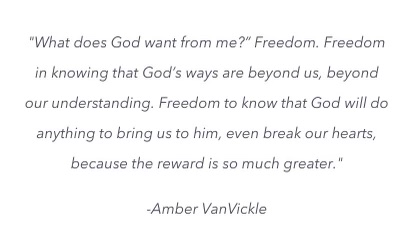 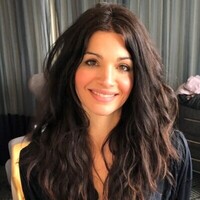 Source